1/Entreprise :2/Participants :3/Durée de la consultation :Objet de la consultation :………………………………………………………………………………………………………………………………………………………………………………………………………………………………………………………………………………………..Les frais de participation peuvent être régler par virement bancaire au compte suivant :Chambre de Commerce et d’Industrie du centre N°RIB :031211140101000770-19 Compte :BNA Sousse Port(Un lien vous sera transmis après réception de votre demande d'inscription vous permettant l'accès à distance à cette séance).A retourner à la Chambre de Commerce et d’Industrie du Centrepar E-mail : moujbany.mourad@ccicentre.org.tn ou par  Fax : 73.224.227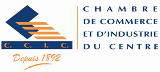 FICHE RENDEZ-VOUS EXPERTA distanceDirection Appui aux PME(S)CONSEILLER EN EXPORTATION Mercredi 24 juin 2020 de 10h00 à 12h00Raison sociale : …………………………………………………………………………………………………………………..Adresse : …………………………………………………………………………………………………………………………….Tél : ………………………………….  Fax : ……………………………….. E-mail : ………………………………………….Activité : ……………………………………………………………………………………………………………………………..Nom du Responsable : ……………………………………………………………………………………………………….Nom et PrénomFonctionGSME-mail1-…………………………………….………….…………………………….……………….………………2-……………………………………………………………………………….……………….………………Frais de participation(45 minutes de consultation)Durée de la Consultation(de 45 minutes jusqu’à 2 heures selon votre choix)Conseiller à l’Export120 DT…………………………………………